Приложение № 1к приказу № 151-О от «10» октября 2019 г.ПОЛОЖЕНИЕо проведении II ежегодного открытогоконкурса-фестиваля детской хореографии«АПЕЛЬСИН»для дошкольников в 2019–2020 уч.г.Общие положенияНастоящее Положение о проведении конкурса-фестиваля детской хореографии «АПЕЛЬСИН» (далее Фестиваль) определяет цели и задачи, порядок и условия проведения данного Фестиваля, требования к участникам.Организаторы ФестиваляУчредителем и организатором Фестиваля является МАУ ДО ЦТР и ГО «Информационные технологии».Цели и задачиФестиваль проводится в целях:повышения уровня хореографического мастерства воспитанников детских дошкольных образовательных учреждений;выявления и поддержки юных одаренных исполнителей;создания творческой атмосферы для профессионального общения участников Фестиваля, обмена опытом. Задачами Фестиваля являются:развитие хореографического творчества, усиление его роли в эстетическом воспитании детей;популяризация танцевальной культуры среди воспитанников детских садов;повышение исполнительского мастерства;формирование эстетического вкуса у исполнителей и зрителей;пропаганда здорового физического и эстетического развития детей.Участники ФестиваляВ Фестивале принимают участие воспитанники хореографических коллективов дошкольных образовательных учреждений всех видов и типов в следующих возрастных категориях:1 категория: 4-5 лет;2 категория: 6-7 лет.Учреждение-участник представляет 1-2 танца, продолжительностью не более 4 минут каждый.Время и место проведенияФестиваль состоится 22 ноября 2019 г. Начало Фестиваля в 10.00. Место проведения - МАУ ДО ЦТР и ГО «Информационные технологии». Адрес: г. Калининград, ул. Полковника Ефремова, д. 10.Порядок проведения и содержание ФестиваляНа Фестиваль могут быть представлены хореографические номера в следующих формах:- сольный танец;- дуэт;- коллектив (более трех человек).Если возрастная категория и форма хореографического номера набирает меньше пяти участников, они объединяются, на усмотрение жюри. Заявки на участие в Фестивале принимаются по электронной почте citoisHYPERLINK "mailto:citois@eduklgd.ru"@HYPERLINK "mailto:citois@eduklgd.ru"eduklgdHYPERLINK "mailto:citois@eduklgd.ru".HYPERLINK "mailto:citois@eduklgd.ru"ru (в теме письма указать «АПЕЛЬСИН») или факсом 322977. Форма заявки прилагается (Приложение № 1).Окончательный срок подачи заявок – 19 ноября 2019 г.Регламент работы оргкомитета и жюриОргкомитет Фестиваля принимает решение о составе жюри и назначает его Председателя, координирует работу жюри во время проведения Фестиваля, а также порядок выступлений.В состав жюри входят квалифицированные специалисты в области хореографии.Выступления участников оцениваются по 10-бальной системе. В случае равенства баллов, решающим является голос Председателя жюри.Критерии оценки:техническое мастерство исполнения;композиционное построение номера;художественно-сценический образ (пластика, артистизм, костюм, реквизит, культура исполнения);подбор и соответствие музыкального оформления; оригинальность исполнения.Решение жюри является окончательным и обжалованию не подлежит.Все участники Фестиваля получают сертификаты, победители и лауреаты награждаются дипломами и призами. Организатор имеет право учреждать специальные призы.ФинансированиеФинансовые расходы в период подготовки и проведения Фестиваля производятся в соответствии со сметой расходов. Смета формируется из взносов самих участников.Оргвзнос составляет: 350 рублей с каждого участника. В стоимость оргвзноса за участие в Фестивале входят организационные расходы по подготовке и проведению Фестиваля. Расходы по проезду иногородних участников и их руководителей несут направляющие их организации и в стоимость оргвзноса не входят.Все средства, выделяемые на проведение Фестиваля, распределяются Оргкомитетом.Оплата производится по квитанциям через Сбербанк России. (Квитанция Приложение № 2 или на сайте: http://цитоис.рф/).Приложение № 1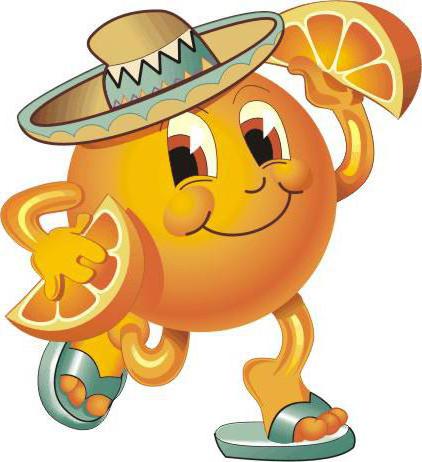 ЗаявкаНа участие в открытом конкурсе-фестиваледетской хореографии «АПЕЛЬСИН»для дошкольников в 2019–2020 уч.г.1. Название дошкольного учреждения__________________________________________________________________2.Название коллектива ______________________________________________3.Возрастная категория ______________________________________________4.Название номера (обязательно указать танцевальное направление (жанр) в котором исполняется номер) ___________________________________________________________________________________________________________5. ФИО руководителя коллектива (полностью)__________________________________________________________________контактный телефон (обязательно) ____________________________________6.ФИО концертмейстера (при наличии) __________________________________________________________________7. Список участников Дата _______________Приложение № 2№Фамилия Имя участника КВИТАНЦИЯИНН 3906139984 / КПП 390601001    УФК по Калининградской области (КЭиФ, МАУ ДО ЦТР и ГО «Информационные технологии» л/с 808011191) ОКТМО  27701000 КБК 000 00000000000000130ИНН 3906139984 / КПП 390601001    УФК по Калининградской области (КЭиФ, МАУ ДО ЦТР и ГО «Информационные технологии» л/с 808011191) ОКТМО  27701000 КБК 000 00000000000000130ИНН 3906139984 / КПП 390601001    УФК по Калининградской области (КЭиФ, МАУ ДО ЦТР и ГО «Информационные технологии» л/с 808011191) ОКТМО  27701000 КБК 000 00000000000000130ИНН 3906139984 / КПП 390601001    УФК по Калининградской области (КЭиФ, МАУ ДО ЦТР и ГО «Информационные технологии» л/с 808011191) ОКТМО  27701000 КБК 000 00000000000000130ИНН 3906139984 / КПП 390601001    УФК по Калининградской области (КЭиФ, МАУ ДО ЦТР и ГО «Информационные технологии» л/с 808011191) ОКТМО  27701000 КБК 000 00000000000000130ИНН 3906139984 / КПП 390601001    УФК по Калининградской области (КЭиФ, МАУ ДО ЦТР и ГО «Информационные технологии» л/с 808011191) ОКТМО  27701000 КБК 000 00000000000000130ИНН 3906139984 / КПП 390601001    УФК по Калининградской области (КЭиФ, МАУ ДО ЦТР и ГО «Информационные технологии» л/с 808011191) ОКТМО  27701000 КБК 000 00000000000000130ИНН 3906139984 / КПП 390601001    УФК по Калининградской области (КЭиФ, МАУ ДО ЦТР и ГО «Информационные технологии» л/с 808011191) ОКТМО  27701000 КБК 000 00000000000000130(ИНН и наименование получателя платежа)(ИНН и наименование получателя платежа)(ИНН и наименование получателя платежа)(ИНН и наименование получателя платежа)(ИНН и наименование получателя платежа)(ИНН и наименование получателя платежа)(ИНН и наименование получателя платежа)(ИНН и наименование получателя платежа)р/с №  40701810827481000081р/с №  40701810827481000081р/с №  40701810827481000081р/с №  40701810827481000081р/с №  40701810827481000081р/с №  40701810827481000081р/с №  40701810827481000081р/с №  40701810827481000081(номер счета получателя платежа)(номер счета получателя платежа)(номер счета получателя платежа)(номер счета получателя платежа)(номер счета получателя платежа)(номер счета получателя платежа)(номер счета получателя платежа)(номер счета получателя платежа)Отделение Калининград г. КалининградОтделение Калининград г. КалининградОтделение Калининград г. КалининградОтделение Калининград г. КалининградОтделение Калининград г. КалининградОтделение Калининград г. КалининградОтделение Калининград г. КалининградОтделение Калининград г. Калининград(наименование банка и банковские реквизиты)(наименование банка и банковские реквизиты)(наименование банка и банковские реквизиты)(наименование банка и банковские реквизиты)(наименование банка и банковские реквизиты)(наименование банка и банковские реквизиты)(наименование банка и банковские реквизиты)(наименование банка и банковские реквизиты) БИК 042748001 БИК 042748001 БИК 042748001«Леонардо»  Наименование ОУ:«Леонардо»  Наименование ОУ:«Леонардо»  Наименование ОУ:«Леонардо»  Наименование ОУ:«Леонардо»  Наименование ОУ:«Леонардо»  Наименование ОУ:«Леонардо»  Наименование ОУ:«Леонардо»  Наименование ОУ:(наименование платежа)(наименование платежа)(наименование платежа)(наименование платежа)(наименование платежа)(наименование платежа)(наименование платежа)(наименование платежа)ДатаСумма платежаСумма платежаСумма платежа     руб. 00 коп.         руб. 00 коп.    (Ф.И.О., адрес плательщика)(Ф.И.О., адрес плательщика)(Ф.И.О., адрес плательщика)(Ф.И.О., адрес плательщика)(Ф.И.О., адрес плательщика)(Ф.И.О., адрес плательщика)(Ф.И.О., адрес плательщика)(Ф.И.О., адрес плательщика)КассирПлательщикПлательщик